PREFEITURA MUNICIPAL DE PALMITOS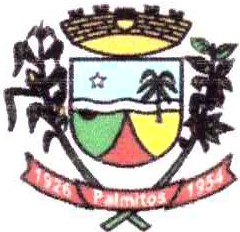 SECRETARIA MUNICIPAL DE EDUCAÇÃO CULTURA E ESPORTESCHAMADA PÚBLICA nº 01/2024A Secretaria de Educação Cultura e Esportes comunica que haverá chamada pública para serviços gerais, no dia 25(quinta-feira) de janeiro de 2024 com início às 7h45, no auditorio da Educação.*Vagas oferecidas = 04Critérios para desempate:Escolaridade;Idade;Número de filhos;Palmitos, 24 de janeiro de 2024.Loreci Orsolin Pfeifer Secretaria de Educa9ao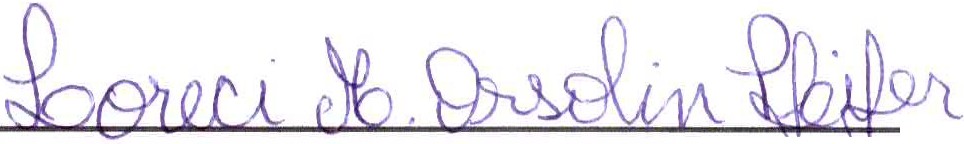 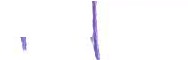 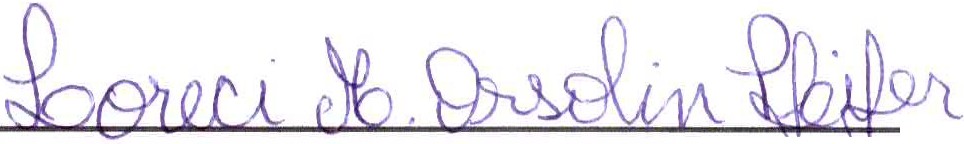 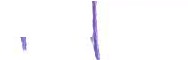 